My Care Plan and Community Support PlanInformation about Me 							My Care Team (Interdisciplinary Care Team-ICT)What’s Important to Me? (e.g. living close to my family, visiting friends)My Strengths:  (e.g.  skills, talents, interests, information about me)My Supports and Services:  (What do I want help with? Service and support I requested? From whom? Caregiver:Managing and Improving My Health My Goals Discuss with Care Coordinator, goals for:  my everyday life (taking care of myself or my home); my relationships and community connections; my future plans, my health, my safety; my choices.  Additional updates/notes about my goals:       Barriers to meeting my goalsMy follow up plan:Care Coordinator/Case Manager follow-up will occur:  Once a month  Every 3 months  Every 6 months  Other      Purpose of Care Coordinator contact:      I can contact my Care Coordinator to help me with my medical, social or everyday needs.  I should contact my Care Coordinator when: Changes happen with my healthI have a scheduled procedure or surgery or I am hospitalized I have experienced falls in my home or communityI can no longer do some things that I had been able to do by myself (such as meal preparation, bathing, bill paying)If I need additional community services such as: equipment for bathroom safety or home safety; assistance with finding a new living situation (senior apartment); information about topics such as staying healthy, preventing falls, and immunizations.I need help finding a specialistI need help learning about my medicationsI would like information to help myself and my family make health care decisionsI would like changes to my care plan or my services and supports I would like to talk about other service options that can meet my needsI am dissatisfied with one or more of my providers My Safety PlanChoosing Community Long Term CareName:        Health Plan I.D.Number:       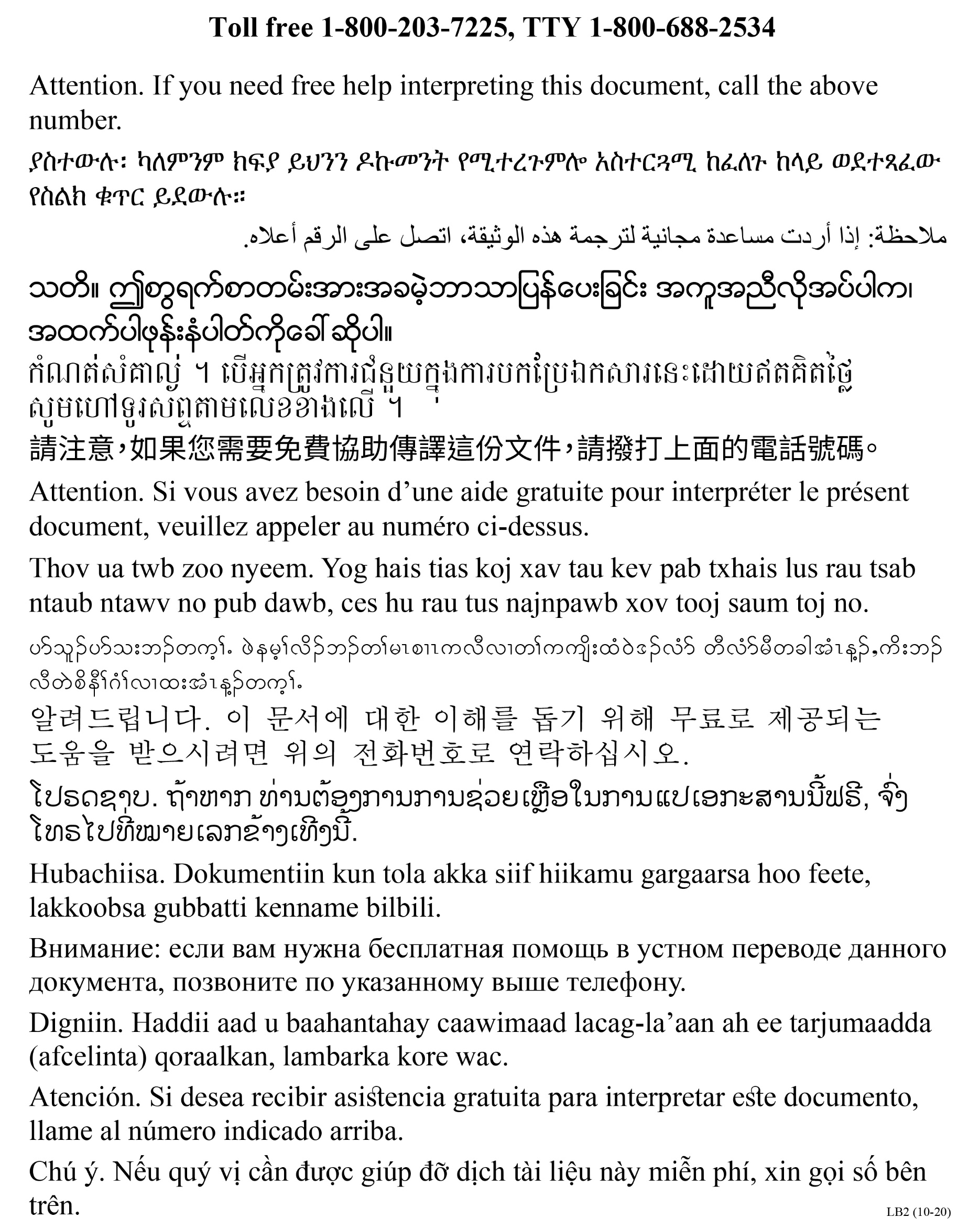 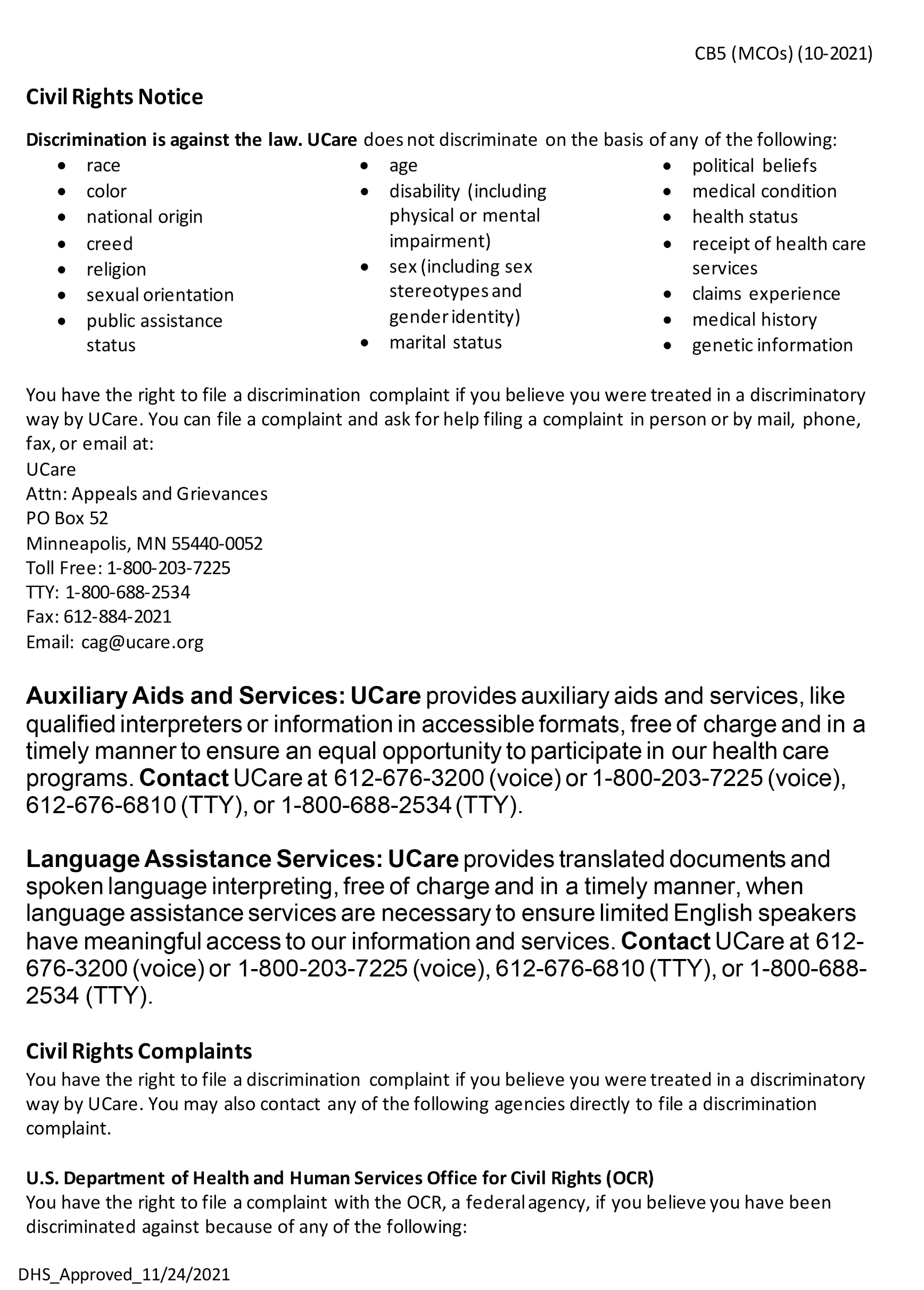 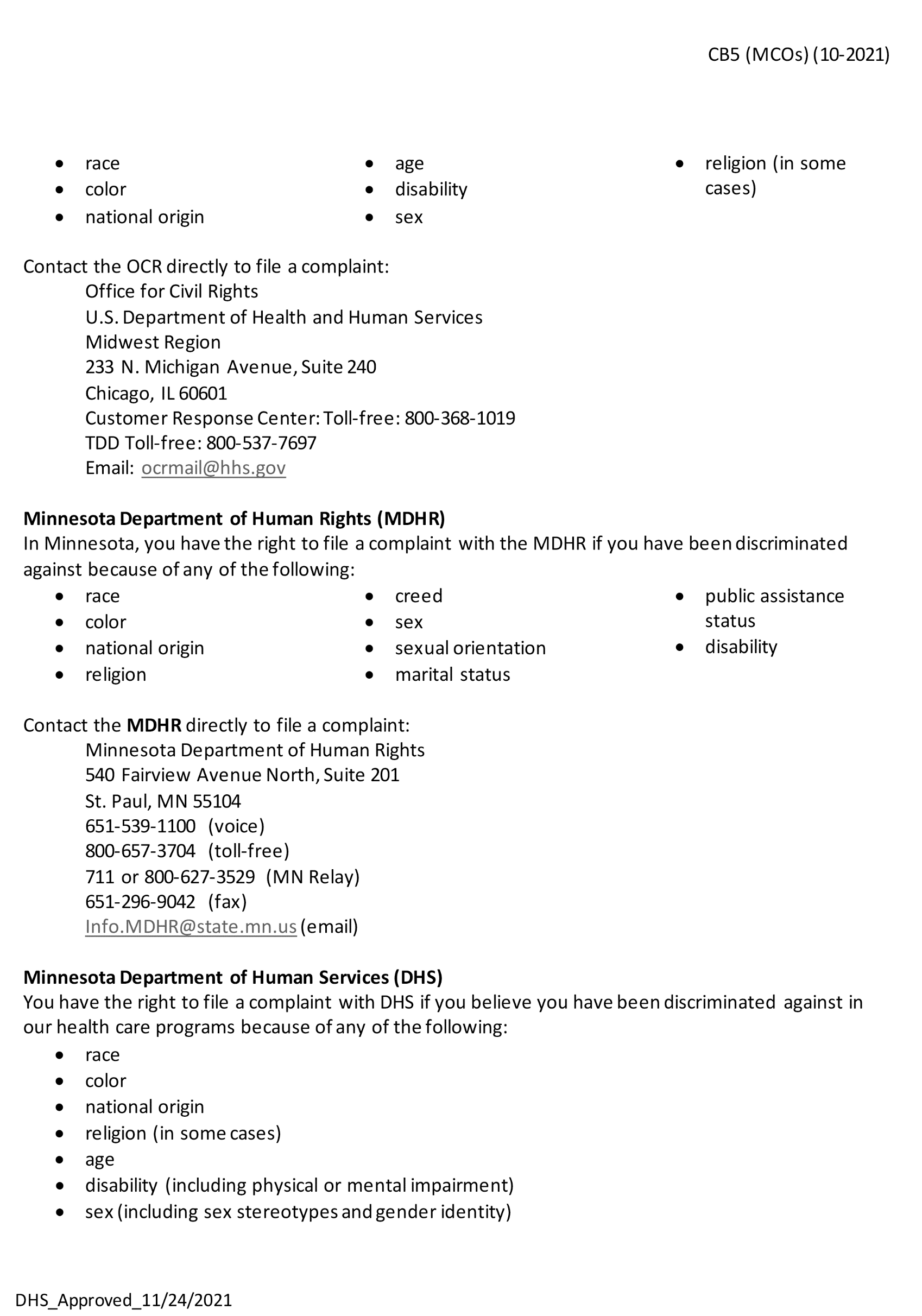 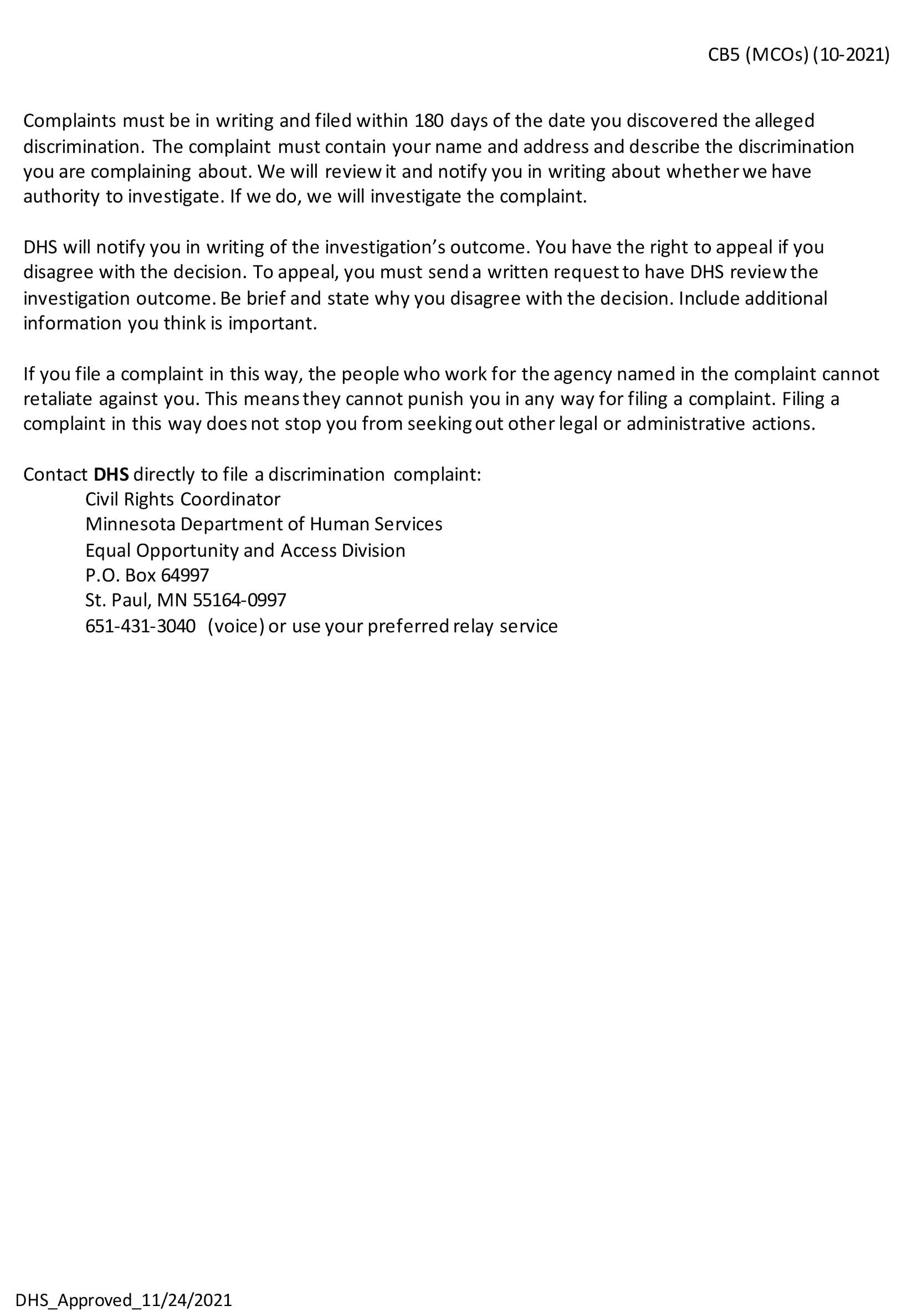 Name:      My Health Plan ID Number:  My Health Plan Name:Today’s Date:Phone #:       My DOB:       Product Enrollment Date:       Product Enrollment Date:       My Address:Rate Cell:       Diagnosis:       Diagnosis:       My Address:Date of My Assessment Visit:       Assessment Type:  Initial Health Risk Assessment  Annual Reassessment  Change in My Needs   Other      Date of My Assessment Visit:       Assessment Type:  Initial Health Risk Assessment  Annual Reassessment  Change in My Needs   Other      Date of My Assessment Visit:       Assessment Type:  Initial Health Risk Assessment  Annual Reassessment  Change in My Needs   Other      Is there an Advance Directive or Health Care Directive in place?      Yes      NoWas Advance Directive/Health Care Directive discussed:      Yes      NoIf no, reason:      My primary language is:  English    Hmong      Spanish  Somali      Vietnamese  Russian  Other (Type in the “other” language)I need an interpreter:    Yes      NoName and number of Interpreter (If applicable):  My primary language is:  English    Hmong      Spanish  Somali      Vietnamese  Russian  Other (Type in the “other” language)I need an interpreter:    Yes      NoName and number of Interpreter (If applicable):  My primary language is:  English    Hmong      Spanish  Somali      Vietnamese  Russian  Other (Type in the “other” language)I need an interpreter:    Yes      NoName and number of Interpreter (If applicable):  Care Coordinator/Case Manager:Name:       Phone #:       Primary Physician:      Phone #:       Fax #:       Primary Physician:      Phone #:       Fax #:       Clinic:Clinic:Emergency Contact Name & Phone:My Representative is:They can be contacted for:             My Representative is:They can be contacted for:             My Representative is:They can be contacted for:             My Representative is:They can be contacted for:             I have a Mental Health Targeted Case Manager:     Yes    NoName of MHTCM:                                                  Phone Number of MHTCM:       I have a Mental Health Targeted Case Manager:     Yes    NoName of MHTCM:                                                  Phone Number of MHTCM:       I have a Mental Health Targeted Case Manager:     Yes    NoName of MHTCM:                                                  Phone Number of MHTCM:       I have a Mental Health Targeted Case Manager:     Yes    NoName of MHTCM:                                                  Phone Number of MHTCM:       I have a Mental Health Targeted Case Manager:     Yes    NoName of MHTCM:                                                  Phone Number of MHTCM:       Other Care Team Members NameRelationship to meGive Copy of Care plan?Give Copy of Care plan?Date sentInitial/Annual:     Update:      Initial/Annual:       Update:       Initial/Annual:       Update:       Informal Caregiver listed on HRA/LTCC:  (Caregivers are unpaid person(s) providing services)  Yes      NoIf yes, the Caregiver Assessment Form was completed by:  Face-to-Face      Telephone      Mail      Declined     Date Completed:      Screening for my healthCheck if educational conversation took place with meGoal is neededCheck if N/A, contraindicated, declinedNotesAnnual Preventive Health Exam Mammogram (Within past 2 years ages 65-75)Continence needs (Evaluated by a physician?)Colorectal Screening(Up to age 75)At Risk for Falls (Afraid of falling, has fallen in the past).Pneumovax (Immunize at age 65 if not done previously.  Re-immunize once if 1st pneumovax was received more than 5 years ago & before age 65)Flu shot (Annually ages 50+ and persons at high risk.)Tetanus Booster (Once every 10 years)Hearing Exam Vision ExamDental Exam Calcium Vitamin DRx for Ca Vitamin D?(as directed by physician)AspirinRx for Aspirin?(as directed by physician)Blood Pressure:(Blood Pressure Goal is <140/80 to age 75.  After 75 based on individual)Cholesterol check Diabetic routine checks as recommended by physician (Discuss with my care team: Hypertension, Neuropathy, Eye exam, Cholesterol, A1C)Other:Mental Health Diagnosis (If applicable):               N/AManaged by a Health Professional?      Yes      No(Psychiatrist, Psychologist, Primary Care Physician)Need Goal?       Yes      No      DeclinedManaged by a Health Professional?      Yes      No(Psychiatrist, Psychologist, Primary Care Physician)Need Goal?       Yes      No      DeclinedManaged by a Health Professional?      Yes      No(Psychiatrist, Psychologist, Primary Care Physician)Need Goal?       Yes      No      DeclinedManaged by a Health Professional?      Yes      No(Psychiatrist, Psychologist, Primary Care Physician)Need Goal?       Yes      No      DeclinedMy MedicationsI need help with my medications?  Yes      No  N/A (no medications used)If yes, create a goalI need help with my medications?  Yes      No  N/A (no medications used)If yes, create a goalI need help with my medications?  Yes      No  N/A (no medications used)If yes, create a goalI need help with my medications?  Yes      No  N/A (no medications used)If yes, create a goalList of Medications (If not on LTCC)Safe Disposal of Medication DiscussionI have discussed safe disposal of medications and was provided supporting documents. Yes  N/A   Comments:      I have discussed safe disposal of medications and was provided supporting documents. Yes  N/A   Comments:      I have discussed safe disposal of medications and was provided supporting documents. Yes  N/A   Comments:      I have discussed safe disposal of medications and was provided supporting documents. Yes  N/A   Comments:      Health Improvement Referral Yes    Declined    N/A Diagnosis:        Yes    Declined    N/A Diagnosis:        Yes    Declined    N/A Diagnosis:        Yes    Declined    N/A Diagnosis:       Hospitalizations (In past year number and reason, date(s) if available)ER visits (In past year number and reason for visit; dates, if available)Rank by Priority My Goals  Support(s) NeededTarget DateMonitoring Progress/Goal Revision dateDate Goal Achieved/ Not Achieved(Month/Year) Low Medium High Low Medium High Low Medium High Low Medium High Low Medium High Low Medium High Low Medium HighInitial/Annual:       Update:        No barriers identified My safety concerns were discussed with my Care Coordinator:    Yes    Notes about safety concerns:       My plan for managing risks that I have discussed with my Care Coordinator is:      Emergency Plan:In the event of an emergency, I will  (check all that apply):  Call 911            Use Emergency Response Monitoring System  Call Emergency Contact  Call Other Person    Name:         Phone:         Other (describe)        Self Preservation/Evacuation Plan:If I am unable to evacuate on my own in an emergency, my plan is to:       If other concerns or plans, describe:       Essential Services Backup Plan:  (when providers of essential services are unavailable; essential services are services that if not received, health and safety would be at risk)I am receiving essential services     Yes      NoEssential services I am receiving:         If Yes, describe provider’s backup plan, as agreed to by me:       Community-Wide Disaster Plan:In the event of a community-wide disaster, (e.g., flood, tornado, blizzard), I will (describe plan):       Additional Case Notes:         Yes      No    I have been offered a choice between receiving services in the community or in the Nursing Home.  Yes      No    I have been given a choice of different types of services that can meet my needs, as seen on my plan.  Yes      No    I have been offered a choice of providers from available providers.  Yes      No    I have annually received my appeal rights.  Yes      No    I am aware that healthcare information about me will be kept private.                                            (Data Privacy rights)  Yes      No    I have discussed my plan of care with my Care Coordinator/Case Manager and have chosen the services I want.  Yes      No    I agree with the plan of care as discussed with my Care Coordinator/Case Manager.  Yes      No    I have been offered a choice between receiving services in the community or in the Nursing Home.  Yes      No    I have been given a choice of different types of services that can meet my needs, as seen on my plan.  Yes      No    I have been offered a choice of providers from available providers.  Yes      No    I have annually received my appeal rights.  Yes      No    I am aware that healthcare information about me will be kept private.                                            (Data Privacy rights)  Yes      No    I have discussed my plan of care with my Care Coordinator/Case Manager and have chosen the services I want.  Yes      No    I agree with the plan of care as discussed with my Care Coordinator/Case Manager.  I CHOOSE TO SHARE CARE PLAN INFORMATION WITH THE FOLLOWING HOME AND COMMUNITY BASED SERVICES (HCBS) PROVIDERS (EW/HSS)  I CHOOSE TO SHARE CARE PLAN INFORMATION WITH THE FOLLOWING HOME AND COMMUNITY BASED SERVICES (HCBS) PROVIDERS (EW/HSS)  Provider 1                        Complete Care Plan              Care Plan Summary Letter             None  Provider 1                        Complete Care Plan              Care Plan Summary Letter             None  Provider 2                       Complete Care Plan              Care Plan Summary Letter             None  Provider 2                       Complete Care Plan              Care Plan Summary Letter             None  Provider 3                       Complete Care Plan              Care Plan Summary Letter             None  Provider 3                       Complete Care Plan              Care Plan Summary Letter             None  Provider 4                       Complete Care Plan              Care Plan Summary Letter             None  Provider 4                       Complete Care Plan              Care Plan Summary Letter             None  Provider 5                       Complete Care Plan              Care Plan Summary Letter             None  Provider 5                       Complete Care Plan              Care Plan Summary Letter             None(NOTE:  Not an option for HSS)  I CHOOSE NOT TO SHARE MY CARE PLAN WITH ANY EW SERVICE PROVIDERS (NOTE:  Not an option for HSS)  I CHOOSE NOT TO SHARE MY CARE PLAN WITH ANY EW SERVICE PROVIDERS MY/MY REPRESENTATIVE SIGNATURE:DATE:       CARE COORDINATOR/CASE MANAGER SIGNATURE:DATE:       CARE PLAN MAILED/GIVEN TO ME ON:DATE:       CARE PLAN OR SUMMARY MAILED/GIVEN TO MY DOCTOR (verbal, phone, fax, EMR):       DATE:       HOME AND COMMUNITY BASED SERVICE AND SUPPORT PLAN/BUDGET WORKSHEETHOME AND COMMUNITY BASED SERVICE AND SUPPORT PLAN/BUDGET WORKSHEETHOME AND COMMUNITY BASED SERVICE AND SUPPORT PLAN/BUDGET WORKSHEETHOME AND COMMUNITY BASED SERVICE AND SUPPORT PLAN/BUDGET WORKSHEETHOME AND COMMUNITY BASED SERVICE AND SUPPORT PLAN/BUDGET WORKSHEETHOME AND COMMUNITY BASED SERVICE AND SUPPORT PLAN/BUDGET WORKSHEETHOME AND COMMUNITY BASED SERVICE AND SUPPORT PLAN/BUDGET WORKSHEETHOME AND COMMUNITY BASED SERVICE AND SUPPORT PLAN/BUDGET WORKSHEETHOME AND COMMUNITY BASED SERVICE AND SUPPORT PLAN/BUDGET WORKSHEETHOME AND COMMUNITY BASED SERVICE AND SUPPORT PLAN/BUDGET WORKSHEETHOME AND COMMUNITY BASED SERVICE AND SUPPORT PLAN/BUDGET WORKSHEETHOME AND COMMUNITY BASED SERVICE AND SUPPORT PLAN/BUDGET WORKSHEETServices offered, if appropriate.  Mark “X” if service was offered.  If member accepts, fill in applicable sections below for each formal or informal provider.Services offered, if appropriate.  Mark “X” if service was offered.  If member accepts, fill in applicable sections below for each formal or informal provider.Services offered, if appropriate.  Mark “X” if service was offered.  If member accepts, fill in applicable sections below for each formal or informal provider.Services offered, if appropriate.  Mark “X” if service was offered.  If member accepts, fill in applicable sections below for each formal or informal provider.Services offered, if appropriate.  Mark “X” if service was offered.  If member accepts, fill in applicable sections below for each formal or informal provider.Services offered, if appropriate.  Mark “X” if service was offered.  If member accepts, fill in applicable sections below for each formal or informal provider.Services offered, if appropriate.  Mark “X” if service was offered.  If member accepts, fill in applicable sections below for each formal or informal provider.Services offered, if appropriate.  Mark “X” if service was offered.  If member accepts, fill in applicable sections below for each formal or informal provider.Services offered, if appropriate.  Mark “X” if service was offered.  If member accepts, fill in applicable sections below for each formal or informal provider.Services offered, if appropriate.  Mark “X” if service was offered.  If member accepts, fill in applicable sections below for each formal or informal provider.Services offered, if appropriate.  Mark “X” if service was offered.  If member accepts, fill in applicable sections below for each formal or informal provider.Services offered, if appropriate.  Mark “X” if service was offered.  If member accepts, fill in applicable sections below for each formal or informal provider. Adult Day Care Bath Adult Day Care Bath Adult Day Care Bath Adult Day Care Bath Help w/ MA, Finances, other paperwork Help w/ MA, Finances, other paperwork Help w/ MA, Finances, other paperwork Help w/ MA, Finances, other paperwork PCA Supervision PCA Supervision PCA Supervision PCA Supervision Adult Day Services Adult Day Services Adult Day Services Adult Day Services Homemaking Homemaking Homemaking Homemaking Personal Emergency Response System (PERS) Personal Emergency Response System (PERS) Personal Emergency Response System (PERS) Personal Emergency Response System (PERS) Customized Living Customized Living Customized Living Customized Living Home Modifications Home Modifications Home Modifications Home Modifications Respite Respite Respite Respite 24-hour Customized Living 24-hour Customized Living 24-hour Customized Living 24-hour Customized Living Home Delivered Meals Home Delivered Meals Home Delivered Meals Home Delivered Meals Therapies at home: PT, OT, ST Therapies at home: PT, OT, ST Therapies at home: PT, OT, ST Therapies at home: PT, OT, ST Care Coordination/Case Management Care Coordination/Case Management Care Coordination/Case Management Care Coordination/Case Management Home Health Aide Home Health Aide Home Health Aide Home Health Aide Transportation Transportation Transportation Transportation Care Coordination Para Professional Care Coordination Para Professional Care Coordination Para Professional Care Coordination Para Professional Housing Stabilization Services (HSS) Housing Stabilization Services (HSS) Housing Stabilization Services (HSS) Housing Stabilization Services (HSS) Yardwork/Chores Yardwork/Chores Yardwork/Chores Yardwork/Chores Caregiver Support  Caregiver Support  Caregiver Support  Caregiver Support  Individual Community Living Support (ICLS) Individual Community Living Support (ICLS) Individual Community Living Support (ICLS) Individual Community Living Support (ICLS) CDCS FSM:      Support Planner:        CDCS FSM:      Support Planner:        CDCS FSM:      Support Planner:        CDCS FSM:      Support Planner:        Companion Services Companion Services Companion Services Companion Services Nurse Visits Nurse Visits Nurse Visits Nurse Visits Supplies and Equipment Supplies and Equipment Supplies and Equipment Supplies and Equipment Foster Care Foster Care Foster Care Foster Care Personal Care Assistant (PCA) Personal Care Assistant (PCA) Personal Care Assistant (PCA) Personal Care Assistant (PCA)Formal/paid services authorized:Formal/paid services authorized:Formal/paid services authorized:Formal/paid services authorized:Formal/paid services authorized:Formal/paid services authorized:Formal/paid services authorized:Formal/paid services authorized:Formal/paid services authorized:Formal/paid services authorized:Formal/paid services authorized:Formal/paid services authorized:Provider NameProvider NameProvider NameService ProvidedService ProvidedService ProvidedSchedule/FrequencySchedule/FrequencySchedule/FrequencyStart Date/End DateStart Date/End DateTotal Cost per MonthCase Mix Level:CAP Amount:Member Waiver Obligation if known:Member Waiver Obligation if known:Member Waiver Obligation if known:Total Cost of Authorized Services:Total Cost of Authorized Services:Customized Living Verification Code (if applicable):Customized Living Verification Code (if applicable):Customized Living Verification Code (if applicable):Notes:Notes:Informal, non-paid community supports or resources (i.e., caregiver, neighbor, volunteer):Informal, non-paid community supports or resources (i.e., caregiver, neighbor, volunteer):Informal, non-paid community supports or resources (i.e., caregiver, neighbor, volunteer):Informal, non-paid community supports or resources (i.e., caregiver, neighbor, volunteer):Informal, non-paid community supports or resources (i.e., caregiver, neighbor, volunteer):Informal, non-paid community supports or resources (i.e., caregiver, neighbor, volunteer):Informal, non-paid community supports or resources (i.e., caregiver, neighbor, volunteer):Informal, non-paid community supports or resources (i.e., caregiver, neighbor, volunteer):Informal, non-paid community supports or resources (i.e., caregiver, neighbor, volunteer):Informal, non-paid community supports or resources (i.e., caregiver, neighbor, volunteer):Informal, non-paid community supports or resources (i.e., caregiver, neighbor, volunteer):Informal, non-paid community supports or resources (i.e., caregiver, neighbor, volunteer):Informal ProviderInformal ProviderInformal ProviderInformal ProviderService ProvidedService ProvidedService ProvidedService ProvidedSchedule/FrequencySchedule/FrequencySchedule/FrequencySchedule/FrequencyAdditional comments, if applicable:Additional comments, if applicable:Additional comments, if applicable:Additional comments, if applicable:Additional comments, if applicable:Additional comments, if applicable:Additional comments, if applicable:Additional comments, if applicable:Additional comments, if applicable:Additional comments, if applicable:Additional comments, if applicable:Additional comments, if applicable: